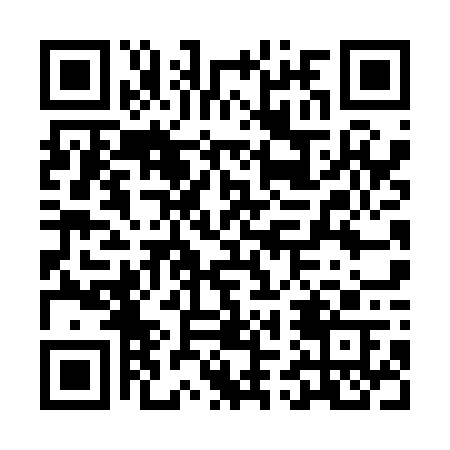 Ramadan times for Jermuk, ArmeniaMon 11 Mar 2024 - Wed 10 Apr 2024High Latitude Method: NonePrayer Calculation Method: Muslim World LeagueAsar Calculation Method: ShafiPrayer times provided by https://www.salahtimes.comDateDayFajrSuhurSunriseDhuhrAsrIftarMaghribIsha11Mon5:455:457:151:074:267:007:008:2512Tue5:435:437:131:074:267:017:018:2613Wed5:425:427:121:074:277:027:028:2714Thu5:405:407:101:064:287:037:038:2815Fri5:385:387:081:064:287:047:048:2916Sat5:375:377:071:064:297:067:068:3017Sun5:355:357:051:064:297:077:078:3118Mon5:335:337:041:054:307:087:088:3319Tue5:325:327:021:054:307:097:098:3420Wed5:305:307:001:054:317:107:108:3521Thu5:285:286:591:044:317:117:118:3622Fri5:265:266:571:044:327:127:128:3723Sat5:255:256:561:044:327:137:138:3824Sun5:235:236:541:034:337:147:148:3925Mon5:215:216:521:034:337:157:158:4126Tue5:195:196:511:034:337:167:168:4227Wed5:185:186:491:034:347:177:178:4328Thu5:165:166:481:024:347:187:188:4429Fri5:145:146:461:024:357:197:198:4530Sat5:125:126:441:024:357:207:208:4631Sun5:105:106:431:014:357:217:218:481Mon5:095:096:411:014:367:227:228:492Tue5:075:076:391:014:367:237:238:503Wed5:055:056:381:014:377:247:248:514Thu5:035:036:361:004:377:257:258:535Fri5:015:016:351:004:377:267:268:546Sat4:594:596:331:004:387:277:278:557Sun4:584:586:3212:594:387:287:288:568Mon4:564:566:3012:594:387:297:298:589Tue4:544:546:2812:594:397:307:308:5910Wed4:524:526:2712:594:397:317:319:00